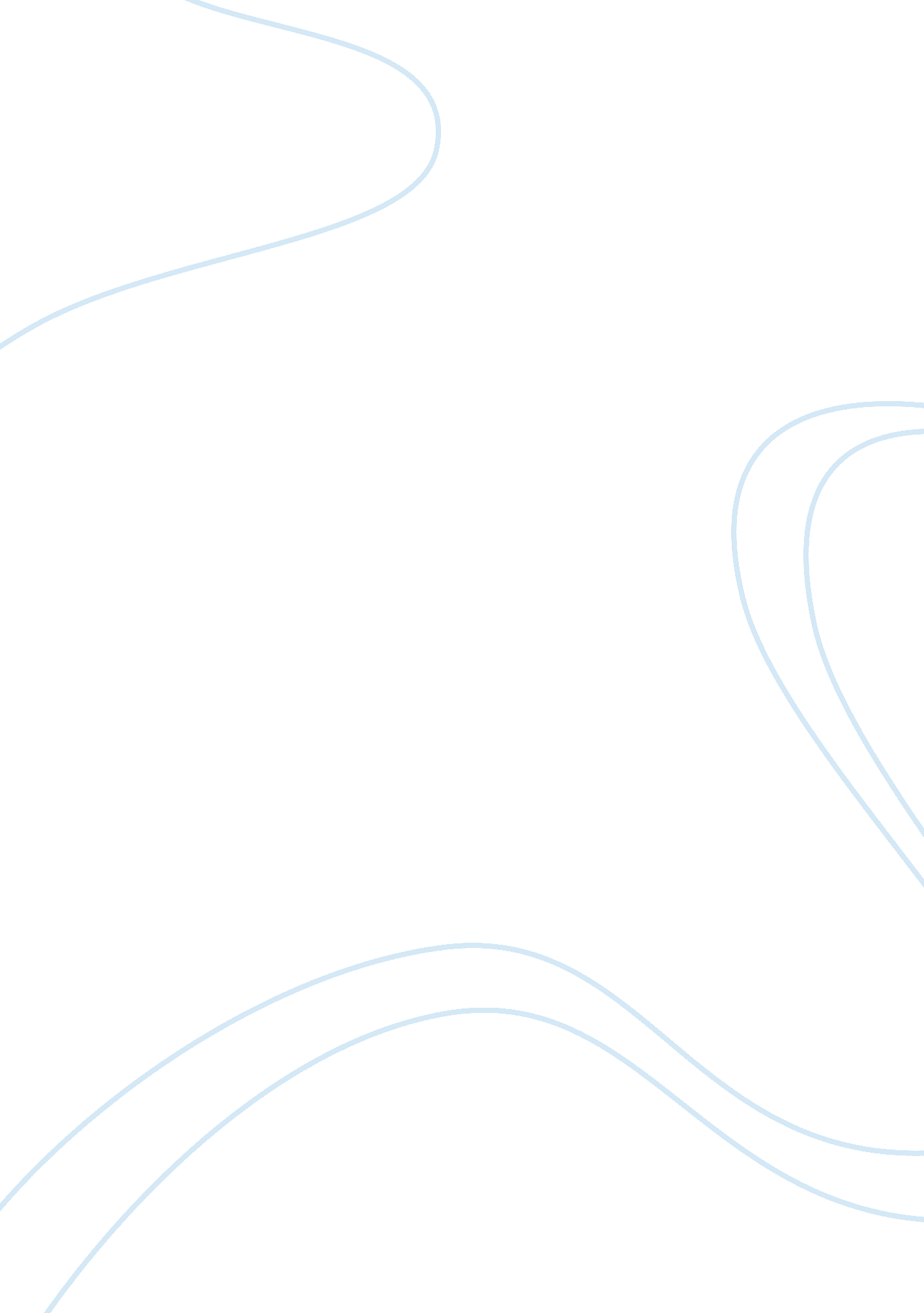 ReflectionScience, Physics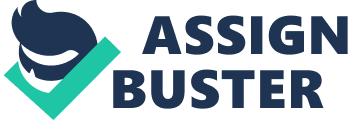 Reflection The key learning I had had in this was the fact that changes occurring in one part of the Earth affect all other parts of the Earthas well. This is because Earth is one body with various layers. There is a history of different phenomena behind the development of the whole range of mountains, volcanoes and the valleys we see on the Earth. The energy transformations that keep occurring beneath the Earth’s crust help illustrate such geological phenomena as the earthquakes. 
As a result of taking this course, I now see the world differently. Now I think over the causal factors as well as the potential impacts of such events as the earthquakes and the cyclones that keep happening from time to time, that I used to overlook before. I have started to realize the importance of knowing what is going on at different points under the surface of Earth around the world and how things are working. I ponder over the state of equilibrium between the internal forces of the Earth and the external factors and forces that instigate them. Before, I thought of Earth as a round shaped mass of rocks whose voids are filled with water. Having taken this course, I realize the different layers the Earth is made up of, and how changes in one layer induce changes in the other. I see the Earth as a big round electromagnet which has its own electromagnetic field. 
The two Earth science topics that I shall continue to follow after this course are the Weathering and Erosion. Weathering is the process responsible for inducing changes in the rocks’ surfaces that are open to the water or air. There can be several reasons for the occurrence of the weathering action. It can occur because of the physical action, plant action, abrasion or because of chemical processes like oxidation and reduction. I have selected Weathering because it gives sufficient explanation of the way different kinds of rocks were formed. Erosion, on the other hand, is the process that illustrates the causes and patterns of movement of the sediments from one place to another. Gravity is the fundamental force that causes erosion and water serves as the most significant driver of erosion. I have chosen to follow the topic of Erosion after this course because it tells how the rivers and seas were formed and the factors that cause the depth of water in a reservoir to alter over the time. 
The one action item that I would consider doing as critical to helping with the Earth’s preservation in my area, or in general is spreading awareness about the ways people can protect themselves from the hurricanes or the tornados. There is a lot people can do to protect themselves as well as others from the dangers of such natural risks. It is best to seek refuge either underground or in the building’s center. Staying away from window is one of the precautions. In order to save lives, I would educate people on these and several more precautionary measures which they can take in case of encounter with a hurricane or a tornado. 